ПРОЄКТ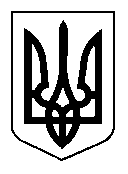 УКРАЇНАСЕЛИДІВСЬКА МІСЬКА РАДАР І Ш Е Н Н ЯВід __________________№_________м. СелидовеРозглянувши клопотання КНП «Центр первинної медико-санітарної допомоги Селидівської міської ради» м.Українськ від 04.06.2020 № 01-6/527, згідно з Законом України «Про передачу об’єктів права державної та комунальної власності», Положення (стандарту) бухгалтерського обліку 7 «Основні засоби», на підставі рішення міської ради від 26.06.2002р. «Про управління майном комунальної власності територіальної громади м. Селидове», керуючись ст.ст. 26, 60 Закону України «Про місцеве самоврядування в Україні»,  міська рада ВИРІШИЛА:Дозволити безоплатно передати з балансу КНП «Центр первинної медико-санітарної допомоги Селидівської міської ради» м.Українськ  майно згідно переліку (додаток 1)  на баланс Селидівської міської ради. Матеріальні цінності передати згідно акту прийому-передачи до                           05 лютого 2021 року.КНП «Центр первинної медико-санітарної допомоги Селидівської міської ради» (Марченко) включити до складу комісії представників міської ради: заступника міського голови Паначевного С.Ф., начальника відділу обліку та звітності міської ради Ботова В.А., начальника відділу з питань майна комунальної власності, житлово-комунального господарства і благоустрою міської ради Фортель М.Л.Міський голова 							                     В.В.НЕШИНПро дозвіл на безоплатну передачу комунального майна  з  балансу  КНП  «Центр первинної медико-санітарної допомоги Селидівської міської ради»           м. Українськ на баланс Селидівської міської ради